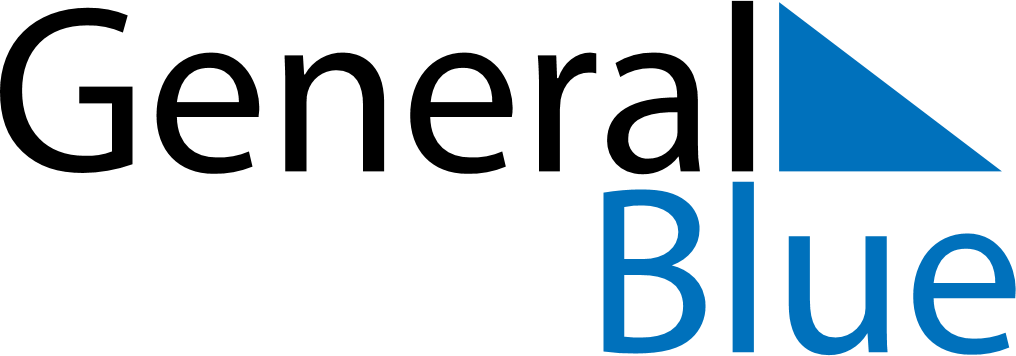 May 2024May 2024May 2024May 2024May 2024May 2024Puerto Williams, Region of Magallanes, ChilePuerto Williams, Region of Magallanes, ChilePuerto Williams, Region of Magallanes, ChilePuerto Williams, Region of Magallanes, ChilePuerto Williams, Region of Magallanes, ChilePuerto Williams, Region of Magallanes, ChileSunday Monday Tuesday Wednesday Thursday Friday Saturday 1 2 3 4 Sunrise: 7:51 AM Sunset: 5:03 PM Daylight: 9 hours and 11 minutes. Sunrise: 7:53 AM Sunset: 5:01 PM Daylight: 9 hours and 7 minutes. Sunrise: 7:55 AM Sunset: 4:59 PM Daylight: 9 hours and 3 minutes. Sunrise: 7:57 AM Sunset: 4:57 PM Daylight: 8 hours and 59 minutes. 5 6 7 8 9 10 11 Sunrise: 7:59 AM Sunset: 4:55 PM Daylight: 8 hours and 55 minutes. Sunrise: 8:01 AM Sunset: 4:53 PM Daylight: 8 hours and 52 minutes. Sunrise: 8:02 AM Sunset: 4:51 PM Daylight: 8 hours and 48 minutes. Sunrise: 8:04 AM Sunset: 4:49 PM Daylight: 8 hours and 44 minutes. Sunrise: 8:06 AM Sunset: 4:47 PM Daylight: 8 hours and 40 minutes. Sunrise: 8:08 AM Sunset: 4:45 PM Daylight: 8 hours and 37 minutes. Sunrise: 8:09 AM Sunset: 4:43 PM Daylight: 8 hours and 33 minutes. 12 13 14 15 16 17 18 Sunrise: 8:11 AM Sunset: 4:41 PM Daylight: 8 hours and 30 minutes. Sunrise: 8:13 AM Sunset: 4:40 PM Daylight: 8 hours and 26 minutes. Sunrise: 8:15 AM Sunset: 4:38 PM Daylight: 8 hours and 23 minutes. Sunrise: 8:16 AM Sunset: 4:36 PM Daylight: 8 hours and 19 minutes. Sunrise: 8:18 AM Sunset: 4:35 PM Daylight: 8 hours and 16 minutes. Sunrise: 8:20 AM Sunset: 4:33 PM Daylight: 8 hours and 13 minutes. Sunrise: 8:21 AM Sunset: 4:31 PM Daylight: 8 hours and 10 minutes. 19 20 21 22 23 24 25 Sunrise: 8:23 AM Sunset: 4:30 PM Daylight: 8 hours and 6 minutes. Sunrise: 8:25 AM Sunset: 4:28 PM Daylight: 8 hours and 3 minutes. Sunrise: 8:26 AM Sunset: 4:27 PM Daylight: 8 hours and 0 minutes. Sunrise: 8:28 AM Sunset: 4:26 PM Daylight: 7 hours and 57 minutes. Sunrise: 8:29 AM Sunset: 4:24 PM Daylight: 7 hours and 55 minutes. Sunrise: 8:31 AM Sunset: 4:23 PM Daylight: 7 hours and 52 minutes. Sunrise: 8:32 AM Sunset: 4:22 PM Daylight: 7 hours and 49 minutes. 26 27 28 29 30 31 Sunrise: 8:34 AM Sunset: 4:20 PM Daylight: 7 hours and 46 minutes. Sunrise: 8:35 AM Sunset: 4:19 PM Daylight: 7 hours and 44 minutes. Sunrise: 8:36 AM Sunset: 4:18 PM Daylight: 7 hours and 41 minutes. Sunrise: 8:38 AM Sunset: 4:17 PM Daylight: 7 hours and 39 minutes. Sunrise: 8:39 AM Sunset: 4:16 PM Daylight: 7 hours and 36 minutes. Sunrise: 8:40 AM Sunset: 4:15 PM Daylight: 7 hours and 34 minutes. 